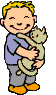 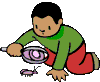 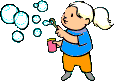 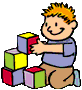 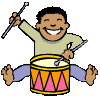 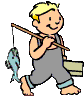 INFORMACE PRO RODIČE k zápisu do mateřské školy s termínem prázdninového provozu 8. 8.- 19. 8. 2022Kritéria přijímání dětí k prázdninovému provozu:dítě je zapsané do některé MŠ zřízené MČ Praha 10,zákonný zástupce nemůže zajistit péči o své dítě mimo kolektiv MŠ a bezpodmínečně jej potřebuje umístit do MŠ z pracovních důvodů děti zákonných zástupců na mateřské či rodinné dovolené budou přijaty dodatečně do naplnění kapacity dané školy.mateřská škola zapisuje děti do výše své kapacityRozhodnutí o přijetí dětí k prázdninovému provozu bude oznámeno vyvěšením seznamu přijatých dětí pod registračními čísly v jejich kmenové škole a uveřejněním seznamů dětí pod registračními čísly na web stránkách „prázdninové“ školy.Mateřská škola neposkytuje v době prázdninového provozu dietní stravování a není povoleno podávat dětem během docházky žádné léky.V Praze, dne: 14.3.2022					Mgr. Jana Tůmová, řed. MŠ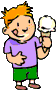 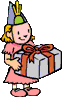 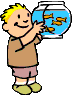 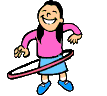 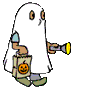 Termín zápisu7. 4. 2022   od 00:01 h do 23:59 hod – pro elektronické podáníŽÁDOST K PŘIJETÍ Stáhnete na webových stránkách školkyODESLAT Elektronicky na e-mail: zapis@mstuchorazska.czPLATBAPo zaevidování Žádosti obdržíte zpět do e-mailu pokyny k platbě školného a stravného, kterou obratem uhradíte na účet MŠSPLATNOST PLATBYNEJDÉLE DO 12.4.2022PLATBYStravnéŠkolnécelodenní      40,-  Kč     (43, Kč děti 7 leté - OŠDpolodenní     33,-  Kč     (35- Kč děti  7 leté - OŠD)                   420,-  Kč    ( předškoláci a OŠD neplatí)ZAPSANÉ DÍTĚŠkola může zapsat děti pouze do výše její kapacity.
Za dítě zapsané se považuje dítě, jehož zákonný zástupce odevzdal výše uvedené dokumenty, uhradil uvedené poplatky a byl vyrozuměn o přijetí dítěte k náhradnímu vzdělávání v daném období.Evidovány budou pouze žádosti s datem doručení 7.4.2022. O přijetí rozhodne pořadí podle času přijetí přihlášky